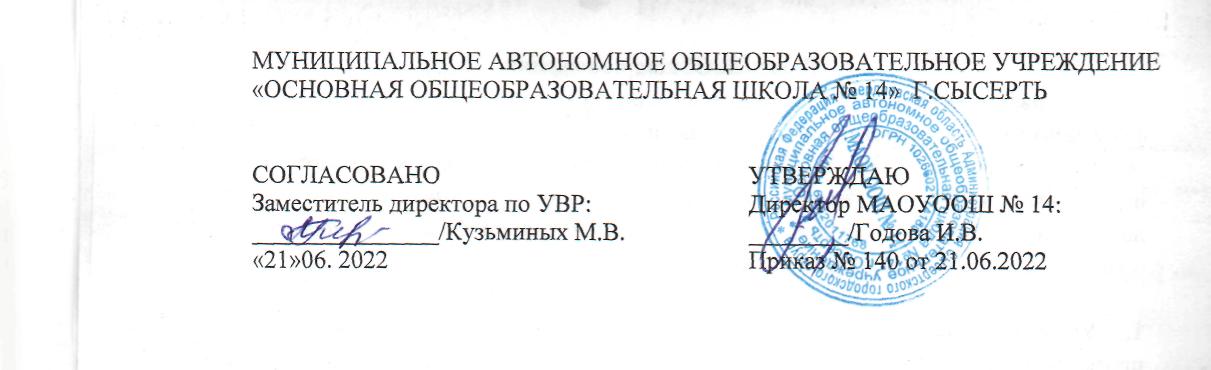 РАБОЧАЯ ПРОГРАММАПОЧТЕНИЮ7 класс 2022-23 уч.г.1. Пояснительная записка.Рабочая программа по чтению предназначена для обучающихся 7 класса с  умственной отсталостью (интеллектуальными нарушениями (АООП, 1 вариант) и составлена на основе следующих нормативных документов:- Федеральный закон РФ «Об образовании в Российской Федерации» от 29.12.2012 № 273-ФЗ (с изменениями от 16.04.2022г.);- Федеральный государственный образовательный стандарт образования обучающихся с умственной отсталостью (интеллектуальными нарушениями), утвержденный приказом Министерства образования и науки РФ № 1599 от 19 декабря 2014 г.;- Примерная адаптированная основная общеобразовательная программа образования обучающихся с умственной отсталостью (интеллектуальными нарушениями), размещенная на сайте fgosreestr.ru;- Учебный план обучающихся с умственной отсталостью (интеллектуальными нарушениями)  МАОУ «Основная общеобразовательная школа № 14» г. Сысерть, реализующая адаптированные основные общеобразовательные программы» на 2022-2023 учебный год (приказ №117от 10.06.2021 г.)При разработке рабочей программы были использованы методические материалы:- Рабочие программы по учебным предметам. ФГОС образования обучающихся с интеллектуальными нарушениями. Вариант 1. 5 - 9 классы. Русский язык. Чтение. Мир истории. История Отечества / Э.В. Якубовская, М.И. Шишкова, И.М. Бгажнокова. – М.: Просвещение, 2022.Данная рабочая программа ориентирована на учебно-методический комплект:        Чтение.  7 класс: учебник для общеобразовательных организаций, реализующих адаптированные общеобразовательные программы/  авт.- сост. А.К. Аксёнова, 11 издание,  перераб. – М.: Просвещение, 2018. – 287 с. : ил. – ISBN 978-5-09—058150- 9.Чтение является учебным предметом образовательной области  «Язык и речевая практика» в АООП. Его направленность на социализацию личности умственно отсталого обучающегося, на коррекцию и развитие речемыслительных способностей детей, на формирование эмоционального отношения к действительности и нравственных позиций поведения,  соответствует требованиям ФГОС к образованию обучающихся данной категории.Цель реализации рабочей программы -   развитие коммуникативно-речевых навыков и коррекция недостатков мыслительной деятельности.Рабочая программа по чтению в 7 классе   нацелена на решение следующих задач:- совершенствование техники чтения (правильность, осознанность, выразительность, беглость) в соответствии с нормами литературного произношения;-формирование умения самостоятельно работать с текстом произведения;   - развитие навыков интонационно правильного оформления предложений (тон, громкость чтения, логические ударения);- коррекцию недостатков речевой и  мыслительной деятельности;- воспитание интереса к урокам чтения и к чтению как процессу;- формирование положительных нравственных качеств личности;- развитие навыка самоконтроля и самооценки.            В программе   по чтению для обучающихся с умственной отсталостью обозначены  два уровня овладения предметными результатами: минимальный и достаточный. Минимальный уровень является обязательным для большинства обучающихся с умственной отсталостью. Отсутствие достижения этого уровня по чтению в 7 классе  не является препятствием к продолжению образования по данному варианту программы.Работа  обучающихся  на уроках чтения в 7 классе оценивается по традиционной 5-бальной системе отметок.  Оценка достижения обучающимися с умственной отсталостью (интеллектуальными нарушениями) предметных результатов осуществляется на принципах индивидуального и дифференцированного подходов.Основной формой организации процесса обучения чтению является урок. Фронтальная форма работы на уроке применяется, когда все обучающиеся одновременно всем классом выполняют общее для всех задание, обсуждают, сравнивают и обобщают результат. Педагог взаимодействует со всеми обучающимися класса, общается фронтально в ходе беседы, рассказа, объяснения, показа, тем самым вовлекая обучающихся в обсуждение предложенных вопросов и высказывание личных мнений.Групповая форма применяется в процессе закрепления и обобщения, а так же на этапе  изучения нового материала. Однородная  групповая работа подразумевает выполнение одинакового задания небольшими группами обучающихся. А дифференцированная - выполнение различных заданий  разными группами.Парная форма работы подразумевает совместную деятельность двух обучающихся.Индивидуальная форма организации деятельности обучающихся подразумевает самостоятельное выполнение заданий, а так же индивидуальную помощь педагога обучающемуся для успешного решения дидактических задач разной сложности.2. Общая характеристика учебного предмета.Чтение как учебный предмет является ведущим, так как от его усвоения во многом зависит успешность всего школьного обучения.  Его направленность на социализацию личности умственно отсталого обучающегося, на коррекцию и развитие речемыслительных способностей, на формирование эмоционального отношения к действительности и нравственных позиций поведения, позволяет решать задачи формирования жизненных компетенций обучающихся с умственной отсталостью, в соответствии с требованиями ФГОС.Для чтения в 7  классе подобраны доступные для обучающихся произведения, представляющие разные области словесно-литературного творчества: фольклор, произведения русской классической  литературы IX века и современной литературы XX века.Примерная тематика чтения.«Устное народное творчество как отражение жизни человеческого общества».Русские народные песни. Сказки. Представления народа о единстве красоты – внешней и внутренней. Общие законы построения сказки: присказка, зачин, троекратное повторение событий, концовка. Нравственные ценности, заложенные в пословицах и поговорках. Былина, как отражение исторического прошлого народа. Язык произведений устного народного творчества. «Из произведений русской литературы XIX века».Биография и творчество А.С.Пушкина, М.Ю.Лермонтова, И.А.Крылова, Н.А.Некрасова, Л.Н.Толстого, В.Г.Короленко, А.П.Чехова, А.И.Куприна и др.«Из произведений русской литературы XX века».Биография и творчество М.Горького, В.В.Маяковского, С.А.Есенина, Н.А.Островского, А.П.Платонова, К.Г.Паустовского, А.А.Фадеева, М.А.Шолохова, А.Т.Твардовского, К.М.Симонова, Н.И.Рыленкова, Р.И.Рождественского, Ю.И.Коваля, Р.П.Погодина, В.П.Астафьева, В.Г.Распутина, А.Г.Алексина. В 7 классе продолжается    работа по совершенствованию правильного, сознательного, беглого и выразительного чтения. Продолжается последовательная работа по овладению учащимися навыками синтетического чтения: от чтения целым словом к плавному чтению отдельными словосочетаниями и предложениями.Кроме совершенствования техники чтения и понимания содержания художественного произведения уделяется большое внимание развитию речи учащихся и их мышлению. Обучающиеся учатся не только отвечать на поставленные вопросы, но и формулировать вопросы к тексту (с помощью  учителя); полно, правильно и последовательно передавать содержание прочитанного, кратко пересказывать основные события, изложенные в произведении; называть главных и второстепенных героев, давать им характеристику, адекватно оценивать их действия и поступки; устанавливать несложные причинно-следственные связи и отношения; делать выводы, обобщения.Особое внимание уделяется выразительному чтению произведений с опорой на авторские ремарки. Ведётся коллективная отработка логических ударений, синтаксических пауз, тона голоса и темпа речи. Отрабатывается умение правильно интонировать конец предложения, на основе различительных знаков препинания, используя интонацию перечисления при однородных членах предложения.В 7 классе продолжается работа по объяснительному чтению художественных произведений, поэтому используется тематический принцип подбора литературного материала. Тексты подобраны в соответствии с конкретной тематикой, освещающей жизнь детей и взрослых, их поступки, дела, сезонные изменения в природе и т.п. К разбору произведений привлекаются знания учащихся по истории России.Усвоенное содержание произведений позволяет ученикам понять и усвоить принципы нравственного поведения в обществе.   Кроме того, формируется умение самоконтроля и самооценки.Учащиеся отрабатывают умения:        сознательного, правильного, беглого, выразительного чтения вслух в соответствии с нормами литературного произношения; чтения «про себя» с предварительным заданием;        выделять тему и  идею произведения с помощью учителя;        анализировать с помощью учителя  литературное произведение с позиции его нравственной ценности;        формулировать вопросы к тексту с помощью учителя;        делить текст на части, озаглавливать данные части  под руководством учителя, в простейших случаях – самостоятельно, составлять план к частям  текста;        выполнять  полный, выборочный, краткий  пересказ, пересказ от третьего лица прочитанного по составленному плану;        различать части текста описательного и повествовательного характера;        характеризовать главных действующих лиц, давать оценку их поступкам;        находить  непонятные слова;  осуществлять подбор слов со сходными и противоположными значениями; объяснять  с помощью учителя слова, данные в переносном значении  и образные выражения, характеризующих поступки героев, картины природы;        соотносить читаемые произведения с определённым жанром с помощью учителя;        выполнять самостоятельное чтение с различными заданиями: подготовиться к выразительному чтению, выделить отдельные места по вопросам, подготовить пересказ, чтение по ролям и драматизацию;        различать сказку, рассказ, стихотворение, басню;        заучивать  наизусть стихотворения.            Значительное место в программе отводится формированию внимания к авторскому слову: выделение и объяснение непонятных слов (с помощью учителя), нахождение слов и предложений  характеризующих события  и героев, обсуждение вопроса о причинах выбора автором того или иного слова. Выделение образных средств языка их использование в пересказе. Выбор и объяснение образных слов и выражений (с помощью учителя, с опорой на наглядный материал).   Отрабатывается умение определять отношение автора к своим героям и событиям (с помощью учителя).  В процессе обучения чтению в 7 классе ведётся работа с иллюстративным материалом как одним из эффективных средств формирования познавательной деятельности обучающихся и коррекции недостатков их развития.На уроках чтения осуществляется контроль за навыками чтения:        ежедневный (на каждом уроке в процессе индивидуальной и фронтальной работы);        текущий (в конце изучения каждого раздела на уроках по темам «Обобщение к разделу»;        итоговый (в конце каждой четверти, года в виде контрольного чтения).         Уроки контрольного чтения позволяют проверить и закрепить технику и навыки   чтения обучающихся. Такие уроки   чтения проводятся на основе упражнений в чтении и анализе доступных текстов, понимании прочитанного путём ответов на вопросы по содержанию, а так же пересказ прочитанных текстов.Особое внимание в программе уделяется внеклассному   чтению, которое ставит задачу формирования читательской самостоятельности учащихся, развитию интереса к детским книгам и разнообразным жанрам (сказки, рассказы, стихи, басни).На уроках внеклассного чтения формируется умение: самостоятельного чтения доступных по содержанию детских книг русских и современных писателей, чтения отдельных статей из газет и журналов; умение отвечать на вопросы по содержанию прочитанного; правильно называть заглавия произведения и его автора, ориентировка в книге по оглавлению; участвовать в обсуждении прочитанных книг; умение вести  дневник внеклассного чтения, составлять отзыв о прочитанной книге, а так же работать с уголком внеклассного чтения. Формы организации учебного процесса – традиционной формой является урок (в программе предусмотрены разные типы уроков: комбинированный урок, урок изучения нового материала, урок закрепления изученного материала, урок обобщения и систематизации знаний, вводный урок), также возможно проведение  экскурсий, нетрадиционных уроков (викторины, КВН, конкурсы, урок-путешествие).Технологии обучения –   индивидуальная работа с  учащимися, здоровьесберегающие технологии, личностно-ориентированные технологии.   Методы обучения – словесный (беседа, рассказ, объяснение, работа с книгой); наглядный (демонстрация, наблюдения); практический (дидактическая игра, драматизация, иллюстрирование  прочитанного). 3. Место учебного предмета в учебном плане.Предмет «Чтение» входит в образовательную область «Язык и речевая практика» обязательной части учебного плана в соответствии с федеральным государственным образовательным стандартом для обучающихся с умственной отсталостью (интеллектуальными нарушениями) и изучается на всех этапах обучения с 5 по 9 класс.В соответствии с планом АООП и годовым календарным графиком  данная  программа  для обучающихся 7 класса рассчитана на 136 часов в год (4 часа в неделю).Количество часов по четвертям4. Личностные и предметные результаты освоения учебного предмета.Программа обеспечивает достижение учащимися  личностных результатов:- формировать мотивацию школьников к процессу изучения литературы как одного из учебных предметов, необходимых для самопознания и развития;-совершенствовать ценностно – смысловые представления о человеке и мире в процессе чтения;-развивать эстетические чувства и художественный вкус на основе знакомства с литературным произведением;-развивать морально – этические представления, эмоционально – нравственную отзывчивость;-развивать умения оценивать правильность выполнения учебной задачи, собственные возможности её решения;Развивать умение организовывать учебное сотрудничество и совместную деятельность с учителем и сверстниками, работать индивидуально и в группе;- развивать умения строить рассуждения в процессе анализа текста;-развивать готовность слушать собеседника и вести диалог, излагать своё мнение  и аргументировать свою точку зрения и оценку событий при чтении и обсуждении художественных произведений; Личностные результаты оцениваются в общей системе экспертной оценки, используемой в образовательной организации.Предметные результаты-совершенствовать умение читать правильно, осознано, выразительно, бегло;-читать вслух и про себя доступные по содержанию тексты;- совершенствовать умение пересказывать текст различными способами (полный пересказ, выборочный, краткий);-развивать умения выделять тему и идею художественного произведения;-развивать навыки характеристики и анализа текстов различных жанров;-развивать умение участвовать в диалоге, высказывать своё мнение;- составлять отзыв о  прочитанном, краткую аннотацию о книге;-формировать понимание связи литературных произведений с эпохой их написания;-развивать умения характеризовать героев произведения, сопоставлять героев одного или нескольких произведений;-определять в произведении изобразительно – выразительные средства языка, понимать их роли в раскрытии идейно – художественного содержания текста;-формулировать собственное отношение к произведениям литературы, героям произведений, уметь давать им оценку;-понимать авторскую позицию и  высказывать своё отношение к ней;-совершенствовать умение пользоваться библиотекой, выбирать нужную книгу;-совершенствовать мотивацию к систематическому досуговому чтению.Методы диагностики и критерии результативностиМетоды мониторинга знаний и умений обучающихся – контроль за знаниями, умениями и навыками осуществляется в ходе устных опросов, проведения открытых и закрытых тестов, заданий на установление соответствия, ответов на вопросы, выразительное чтение, чтение наизусть, чтение по ролям, составление плана текста, пересказ по плану (краткий, выборочный, пересказ эпизода, художественный (близкий к тексту), толкование слов и пословиц, характеристика героя и мотивация его поступков, сочинение, изложение, драматизация. Тексты, контрольно-измерительные материалы создает учитель в соответствии с психофизическими особенностями каждого ученика. Контроль осуществляется по завершению изучения творчества писателя (промежуточный контроль). Время, отводимое на уроке для контроля, – 5-15 минут.  Проверку навыков чтения проводят на основе повседневных наблюдений за чтением и пониманием прочитанного по учебнику путём специального опроса по чтению, пересказу или комбинированного опроса. В начале, середине и конце учебного года проводится проверка техники чтения. При проверке техники чтения рекомендуется подбирать незнакомые, но доступные тексты примерно следующего объёма (на конец года):7-9 класс 80-100 слов.При оценке принимаются во внимание индивидуальные психофизические особенности обучающегося, акцент делается не на беглость чтения, а на осознанное понимание прочитанного, умение отвечать на вопросы, пересказать текст. 5– 9 классы«5» ставится ученику, если он: читает правильно, бегло, выразительно, с соблюдением норм литературного произношения; выделяет главную мысль произведения или частей рассказа с незначительной помощью учителя; делит текст на части и озаглавливает их с помощью учителя (в 8-9 классах легкие тексты самостоятельно); называет главных действующих лиц произведения, характеризует их поступки; отвечает на вопросы по содержанию прочитанного и пересказывает прочитанное полно, правильно, последовательно; твердо знает наизусть стихотворение и читает их выразительно.«4» ставится ученику, если он; читает в основном правильно, бегло; допускает 1-2 ошибки при чтении и соблюдении смысловых пауз, знаков препинания, передающих интонацию, логических ударений; называет главных действующих лиц произведения, характеризует их поступки, допускает неточности в ответах на вопросы при пересказе содержания, исправляет их с помощью учителя; допускает при чтении стихотворения наизусть 1-2 самостоятельно исправленные ошибки, читает наизусть недостаточно выразительно.«3» ставится ученику, если он: читает недостаточно бегло, некоторые слова по слогам; допускает 3-4 ошибки при чтении и соблюдении синтаксических пауз; 3-4 в соблюдении смысловых пауз, знаков препинания, передающих интонацию логических ударений; отвечает  на вопросы и пересказывает содержание прочитанного с помощью учителя; затрудняется называть главных действующих лиц произведения, характеризовать их поступки; отвечает на вопросы и пересказывает неполно, непоследовательно, допускает искажения основного смысла произведения; обнаруживает при чтении наизусть нетвердое усвоение текста.Критерии оценки пересказа текста:«5» - пересказывает содержание прочитанного самостоятельно, последовательно, не упуская главного, правильно отвечает на вопрос.«4» - допускает 1-2 ошибки, неточности, сам их исправляет.«3» - пересказывает при помощи наводящих вопросов учителя, не умеет последовательно передать содержание прочитанного, допускает речевые ошибки.Критерии чтения стихотворения наизусть:«5» - твердо, без подсказок, знает наизусть, выразительно читает.«4» - знает наизусть, но допускает при чтении перестановку слов, самостоятельно исправляет допущенные неточности.«3» - читает наизусть, но при чтении обнаруживает нетвердое усвоение текста.5. Содержание учебного предмета.Содержание учебного предмета «Чтение» включает следующие разделы:1.      «Устное народное творчество»2.      «Из произведений русской литературы XIX века»3.      «Из произведений русской литературы XX века»4. Произведения зарубежных писателей (по выбору педагога).Содержание разделов1.Устное народное творчество. Русская народная сказка «Сивка бурка». Русская народная сказка «Журавль и Цапля». Русская народная сказка «Умный мужик». Былина «Три поездки Ильи Муромца». Народные песни. Пословицы. Загадки. Внеклассное чтение. Знакомство с произведениями малых форм устного народного творчества происходит на протяжении всего учебного года, обучающиеся работают с пословицами и поговорками при чтении различных текстов и стихотворений.2.Из произведений русской литературы XIX века. А.С. Пушкин. Биографические сведения. А.С. Пушкин «Сказка о царе Cалтане…». А.С. Пушкин «Зимний вечер». А.С. Пушкин «У Лукоморья». М.Ю. Лермонтов. Биографические сведения. М.Ю. Лермонтов «Бородино». И.А. Крылов. Жанр басня. Особенности басен Крылова. Басня «Кукушка и Петух». Басня «Волк и Журавль». Басня «Слон и Моська». Н.А. Некрасов. Биографические сведения; «Несжатая полоса», «Генерал Топтыгин» Проверка техники чтения. Л.Н. Толстой. Биографические сведения. Л.Н. Толстой «Кавказский пленник». Просмотр фильма по одноименной повести Л.Н. Толстого «Кавказский пленник» А.П. Чехов. Биография писателя; «Хамелеон». Внеклассное чтение. В.Г. Короленко. Биографические сведения. Повесть «Дети подземелья». Тестирование по пройденному материалу. В.Г. Короленко «Дети подземелья». Рассказы и стихотворения писателей XIX века, биографические сведения. Формирование внимания к авторскому слову: выделение и объяснение непонятных слов (с помощью учителя), нахождение характеризующих события, героев слов и предложений. Развитие умения принимать участие в беседе с опорой на текст рассказа или стихотворения, а также собственный опыт и впечатления. Формирование эмоционально-ценностного отношения к произведениям русских писателей и поэтов.3.Из произведений русской литературы XX века. М. Горький. Биографические сведения. Отрывки из повести «Детство». Отрывки из повести «В людях». Обобщающий урок по творчеству М. Горького М. Исаковский «Детство», «Ветер», «Весна» Внеклассное чтение. К. Паустовский. Биографические сведения. Рассказ «Последний черт». М. Зощенко «Великие путешественники». К. Симонов. Биографические сведения. К. Симонов «Сын артиллериста» В. Катаев. Биографическая справка. «Флаг» Н. Рыленков. Биографическая справка. «Деревья», «Весна без вещуньи-кукушки», «Все в танцующей дымке». Библиотечный урок. Обобщающий урок по творчеству Н. Рыленкова. Литературные игры. Ю. Коваль. Биографическая справка. «Капитан Клюквин», «Картофельная собака» Ю. Яковлев «Багульник». Р. Погодин. Биографическая справка. «Время говорит - пора» А. Алексин. Биографическая справка. «Двадцать девятое февраля» К. Ваншенкин. Библиографическая справка. «Мальчишка». Внеклассное чтение. Моя любимая книга. «Снежки». Обобщающий урок по теме «Русские писатели XX века». Проверка техники чтения. Тестирование по пройденному материал. Художественные произведения различных жанров. Знакомство с разными видами сказок и рассказов отечественных писателей. Формирование умения определять жанр произведения и приводить примеры (в соответствии с классификацией). Формирование внимания к авторскому слову: выделение и объяснение непонятных слов (с помощью учителя), нахождение характеризующих события, героев слов и предложений. Выявление и объяснение образных слов и выражений (с помощью учителя с опорой на наглядный материал). Формирование умения определять отношение автора к своим героям и событиям (с помощью учителя). Оценка и сравнение нравственного аспекта поступков персонажей.4.Произведения зарубежных писателей (по выбору педагога)  Д.Дефо «Приключения Робинзона Крузо». Ж.Верн «Дети капитана Гранта»6. Календарно-тематическое планирование по чтению в 7 классе.7. Планируемые результаты изучения программы.К концу обучения в 7   классе учащиеся должны уметь: Минимальный уровень- читать вслух правильно, выразительно доступные тексты целым словом;-читать про себя проанализированные ранее тексты;-отвечать на вопросы учителя;-пересказывать близко к тексту отдельные части произведения, доступные учащимся по изображённым событиям;-высказывать своё отношение к поступкам героев в доступной учащимся форме;-выделять в тексте незнакомые слова (с помощью учителя);-учить стихотворение наизусть (объём текста с учётом особенностей учеников);-участвовать в уроках внеклассного чтения, выполняя доступные задания по прочитанному тексту.Достаточный уровень:- читать вслух правильно, выразительно, бегло (словосочетанием, а в трудных случаях – целым словом);-читать про себя с предварительным заданием лёгкие по содержанию тексты;-выделять тему и идею произведения с помощью учителя;-формулировать вопросы к тексту (с помощью учителя);- делить текст на части, озаглавливать данные части  под руководством учителя, в простейших случаях – самостоятельно;-характеризовать главных действующих лиц (с помощью учителя), давать оценку их поступкам;-выделять незнакомые слова в тексте, правильно их объяснять (с помощью учителя);- соотносить читаемые произведения с определённым жанром (с помощью учителя);- выучить наизусть не менее 10 стихотворений;-читать внеклассную литературу пол контролем учителя, участвовать в её обсуждении. Составлять отзывы под руководством учителя.IчетвертьIIчетвертьIIIчетвертьIVчетвертьВсего за год8 н.- 32 ч.8н.- 32 ч.10 н. - 40 ч.8н. – 32 ч.136 чРазделIЧетвертьIIЧетвертьIIIЧетвертьIVЧетвертьЗа год1.      Устное народное творчество12122.      «Из произведений русской литературы XIX века»2030503.      «Из произведений русской литературы XX века»2 4022644.Произведения зарубежных писателей1010Итого32324032136№п/пДата проведенияНаименованиетемы урокаКол-во часовОсновные виды деятельности обучающихся123Устное народное творчество.Статья «Сказки».Сказка «Волшебное кольцо».3 Выявление знаний учащихся о жанрах устного народного творчества, изучение жанров. Беседа о происхождении УНТ, как отражении жизни человеческого общества, о сходствах и различии жанров. Работа над пониманием фольклорного текста, работа над выразительным чтением, над правильным оформлением устных высказываний учащихся. Работа над незнакомыми и сложными для понимания словами, и выражениями. Заучивание наизусть. Работа в парах.45Русская народная сказка «Сивка-бурка»2Совершенствование техники чтения. Работа над выразительным чтением. Анализ сказки по вопросам учителя, выяснение морали сказки, признаков волшебной сказки, поэтики сказки, сказочных формул (троекратные повторения, зачин, концовка сказки). Словарная работа. Объяснение слов и выражений, замена их синонимами: «добрые кони, добрые молодцы, встал как вкопанный, видимо-невидимо». Выборочное чтение по заданию учителя, чтение по ролям. Работа с иллюстративным материалом, нахождение в тексте сказки отрывков, подходящих к иллюстрации. Пересказ сказки с использованием сказочных слов и выражений.6Русская народная сказка «Журавль и цапля»1Совершенствование техники чтения. Работа над выразительным чтением. Анализ сказки по вопросам учителя, выяснение морали сказки, признаков волшебной сказки, поэтики сказки, сказочных формул. Словарная работа со словами и выражениями: «Сказка о животных. Присказка. Долговязый, худо» Выборочное чтение по заданию учителя, чтение по ролям. Работа с иллюстративным материалом, нахождение в тексте сказки отрывков, подходящих к иллюстрации. Пересказ сказки с использованием сказочных слов и выражений.7Русская народная сказка «Умный мужик»1Совершенствование техники чтения. Работа над выразительным чтением. Анализ сказки по вопросам учителя, выяснение морали сказки, признаков волшебной сказки, поэтики сказки, сказочных формул. Выяснение главной мысли сказки, соотнесение ее с пословицами. Словарная работа. Выборочное чтение по заданию учителя, чтение по ролям. При чтении по ролям обратить внимание на рассудительность царя, на умную хитрость бедного мужика, растерянность и глупость богатого мужика. Работа с иллюстративным материалом, нахождение в тексте сказки отрывков, подходящих к иллюстрации. Пересказ сказки с использованием сказочных слов и выражений.8910Былины. Статья «Былины».Былина «Три поездки Ильи Муромца»3Совершенствование техники выразительного чтения былины, обращая внимание на язык былины, на ее напевность. Выразительное чтение, беседа по содержанию, объяснение значения устаревших слов «Сказитель, три версты, попона, тесовая стена, казна», нахождение сходства былины с другими жанрами УНТ. Чтение по ролям разговора Ильи Муромца с разбойниками. Подчеркнуть насмешливость в голосе богатыря, когда он говорит, о том, что взять с него нечего; выбрать интонацию для чтения слов атамана. Описание облика Ильи Муромца.11Народные песни «Ах, кабы на цветы не морозы...»,  «По улице мостовой».1Совершенствование техники выразительного чтения. Словарная работа над словами: «кручина, неровня, глупенький разумок».  Работа над выразительным чтением песни. Анализ народных песен с опорой на вопросы учителя, музыку, произведения искусства. Выяснить с каким природным явлением сравнивает девушка свою тоску и какое чувство вызывает девушка, которую насильно отдали замуж.  Доказать, что девушка вышла замуж не по любви, а по приказу.  Работа над особенностями текста фольклорной песни. Беседа по иллюстрации к народной песне «По улице мостовой». Прослушивание записи песни.12Пословицы, поговорки и загадки.1Выразительное чтение пословиц и загадок, подбор интонации при их чтении. Работа над особенностями народных произведений малых форм. Работа над смысловым значением пословиц, подбор ситуаций к которым можно отнести эти пословицы. Выяснить в чем прямой и переносный смысл пословиц Подбор пословиц по разной тематике: о чтении книг, о временах года, о животных. Отгадывание загадок, рисование картинок-отгадок. Самостоятельное составление загадок. Проведение урока- викторины. Работа в парах и группах.13Внеклассное чтение. Чтение произведений устного народного творчества разных жанров (выбор произведений на усмотрение учителя).1Выборочное чтение и рассказывание понравившихся отрывков из сказок. Работа с иллюстративным материалом к сказкам, в том числе выполненными самими учащимися. Работа с выставкой книг, дневником внеклассного чтения, уголком внеклассного чтения. Работа над пониманием особенностей жанра сказки, видами сказок (волшебные, бытовые, о животных). Проведение конкурса, викторины, соревнования по знаниям сказок. Рисование героя сказок, на которого хотели бы быть похожим Работа в парах, группах.14А.С. Пушкин. Страницы биографии.1 Знакомство с биографией и основными этапами творчества А. С. Пушкина. Беседа по презентации «Образ бережно хранимый». Словарная работа над словами и выражениями: «гувернер, рать, сень наук, лицей, лицеисты, рукописные журналы», объяснение смысла предложения «Пушкин не сразу, но зато решительно оставил их позади себя». Выборочное чтение. Работа с иллюстрациями, отражающими разные этапы его творчества. Ответы на вопросы учителя по тексту. Беседа о знакомых учащимся сказках А. С. Пушкина. Краткий пересказ сказок. Краткий пересказ о жизни и творчестве писателя. 141617181920 А.С. Пушкин «Сказка о царе Салтане…»6    Совершенствование техники чтения. Работа над выразительным чтением сказки. Выборочное чтение. Анализ сказки по вопросам учителя. Работа над выяснением морали сказки, признаков волшебной сказки, поэтики сказки, сказочных формул. Найти художественные определения и сравнения, которые использует автор, чтобы рассказать о белке, О Черноморе и о его витязях, о царевне. Какую роль эти художественные средства играют в описании чудес. Работа над сложными для понимания словами и выражениями «вымолвить, светлица, снурок, град, грамота, клев, не привальный(берег), бает, идти четами, булат и др.» Работа с иллюстративным материалам, подбор к ним отрывков из текста. Работа над характеристиками персонажей (сестриц, князя Гвидона, царя Салтана),Объяснение их поступков, описание их внешнего вида. Чтение по ролям. При чтении по ролям обратить внимание на авторские слова, которые помогут передать состояние героев(«печально отвечает», «лукаво подмигнув», «с криком ловят», «изумился князь Гвидон» и т.д.)Коллективное обсуждение отношения Пушкина к царю Салтану (любуется, презирает, смеется, издевается), высказывание собственного мнения учащихся к царю Салтану. Определить, как проявляется троекратный повтор, характерный для сказок. Составление плана последней части, пересказ по плану. Заучивание наизусть отрывка из сказки. Просмотр отрывков из фильма, созданного по этой сказке.21А.С.Пушкин «Памятник» (отрывок), «Во глубине сибирских руд…»1Работа над выразительным чтением. Выборочное чтение. Анализ стихотворения по вопросам учителя с опорой на исторические факты, произведения искусства, музыку. Обратить внимание как поэт описывает погоду, какие глаголы и сравнения использует, чтобы показать бурю живым существом. Как такое описание помогает нам понять состояние поэта, его настроение. Какое событие происходило в это время в Петербурге.  Составление образа няни. Работа с трудными для понимания словами и выражениями (обветшалая, лачужка, веретено). Разучивание стихотворения наизусть. Прослушивание романса композитора М.П.Яковлева на слова этого стихотворения и выяснить, как музыка соответствует настроению, которое передано в стихотворении.22А.С. Пушкин «Зимнее утро», «Зимний вечер».1Работа над выразительным чтением. Выборочное чтение. Анализ стихотворения по вопросам учителя с опорой на исторические факты, произведения искусства, музыку. Обратить внимание как поэт описывает погоду, какие глаголы и сравнения использует, чтобы показать бурю живым существом. Как такое описание помогает нам понять состояние поэта, его настроение. Какое событие происходило в это время в Петербурге.  Составление образа няни. Работа с трудными для понимания словами и выражениями (обветшалая, лачужка, веретено). Разучивание стихотворения наизусть. Прослушивание романса композитора М.П.Яковлева на слова этого стихотворения и выяснить, как музыка соответствует настроению, которое передано в стихотворении.23А.С. Пушкин. «У Лукоморья…» (отрывок из поэмы «Руслан и Людмила»)1Работа над выразительным чтением поэмы (спокойно в начале, таинственно о чудесах в лесу и долине, торжественно о тридцати богатырях, энергично о всех остальных сказочных героях, очень эмоционально о родной земле и снова спокойно последние четыре строки).  Анализ стихотворения по вопросам учителя с опорой на исторические факты, произведения искусства, музыку. Выяснить о каких сказочных героях и сказочных чудесах рассказывает автор, можно ли на этой основе отнести поэму к другому жанру,и  к какому. Выборочное чтение. Работа с трудными для понимания устаревшими словами и выражениями. Характеристика колдуна Черномора. Сравнение его с дядькой Черномором из сказки «О царе Салтане..». Разные это персонажи или нет. Прослушивание: «Марш Черномора» из оперы М.Глинки «Руслан и Людмила».24А.С.Пушкин «Няне», «На холмах Грузии…»1Выборочное чтение, заучивание отрывков из произведений. Использование элементов драматизации. Работа с иллюстративным материалом, рисунками учащихся. Организация работы в парах, командах. 25Внеклассное чтение. Произведения А.С. Пушкина «Сожженное письмо», «Я вас любил…»1Выборочное чтение, заучивание отрывков из произведений. Использование элементов драматизации. Работа с иллюстративным материалом, рисунками учащихся. Организация работы в парах, командах. 26М.Ю. Лермонтов. Страницы биографии.1 Знакомство с биографией и основными этапами творчества М. Ю. Лермонтова. Выборочное чтение (о появлении стихотворений «Смерть поэта», «Бородино»). Ответы на вопросы учителя по тексту. Словарная работа (пансион, свобода мыслей, поручик, рабство). Определить стихотворение, которое принесло известность М.Ю.Лермонтову. С каким событием оно связано. Сравнить судьбы А.С,Пушкина и М.Ю. Лермонтова. Краткий пересказ о жизни и творчестве писателя.272829М.Ю. Лермонтов. «Бородино».3Совершенствование навыка выразительного чтения.   Выборочное чтение отрывков (как старый солдат убеждает слушателей, описание ночи перед сражением).  Анализ стиховотворения по вопросам учителя с опорой на исторические факты, произведения искусства, музыку. Составление образа солдата. Подтвердить примерами из текста, что ветеран войны храбр, скромен, верен клятве защищать Родину. Как автор передает боевое настроение русских солдат. Подтвердить строчками стихотворения, что русских воинов можно действительно назвать богатырями. Работа с трудными для понимания словами и выражениями (редут, лафет, кивер, бивак, хват, уланы, драгуны, на поле грозной сечи.). Определение главной мысли (идеи) стихотворения. Коллективное обсуждение, высказывание собственного мнения. Пересказ по иллюстрации. Заучивание наизусть отрывка из стихотворения. 30И.А. Крылов. Страницы биографии.1Знакомство с биографией и основными этапами творчества И. А. Крылова. Кто герои басен Крылова, кто по-настоящему скрывается под их обличьем. Выборочное чтение. Ответы на вопросы учителя по тексту. Выяснить, что такое мораль басни. Разбор слова «баснописец» по значению, по составу. Беседа о знакомых учащимся произведениях И. А. Крылова. Краткий пересказ о жизни и творчестве баснописца.313233И.А. Крылов басни «Кукушка и Петух»  «Волк и Журавль»  «Слон и Моська».Внеклассное чтение (басни Крылова).3Повторение особенностей басни как жанра литературы. Работа над выборочным чтением. Работа над выразительным чтением басен. Чтение по ролям, передать при этом восхищение Петуха и Кукушки друг другом, грубость Волка, рассудительность Журавля, хвастливость и торжество Моськи. Работа с иллюстративным материалом. Анализ произведений по вопросам учителя. Работа над сложными для понимания словами и выражениями. Характеристика персонажей. Соотношение поступков и черт характера героев басен с поступками и чертами характера людей. Нахождение общего и различий между сказкой и басней. Работа с иллюстрациями, подбор к ним отрывков из басни. Инсценирование эпизодов басен. Определение морали басен. Работа с пословицами, соотнесение их с баснями. Заучивание басни наизусть.34Н.А. Некрасов. Страницы биографии.1Знакомство с биографией и основными этапами творчества Н. А. Некрасова. Выборочное чтение (о случае в саду, о первых шагах в самостоятельную жизнь). Ответы на вопросы учителя по тексту. Беседа о знакомых учащимся произведениях Н. А. Некрасова. Выяснение главной темы поэзии Н.А.Некрасова. Объяснение, почему Н.А.Некрасова называли народным поэтом. Краткий пересказ о жизни и творчестве писателя.35Н.А. Некрасов «Несжатая полоса»1Работа над техникой выразительного чтения стихотворения.   Работа над выборочным чтением.  Работа над трудными для понимания    незнакомыми словами и выражениями (станица, плети, заунывную).   Анализ стихотворения по вопросам учителя. Работа над средствами выразительности в стихотворении. Найти в тексте художественные определения, относящиеся к существительным осень, дума, вьюга, зёрна, птицы, ветер, ответ, песня. Какой частью речи являются эти определения и с какой целью автор их использует. Определение настроения всего стихотворения, состояния пахаря. Работа с иллюстративным материалом. Словесное рисование. Выделение действующих персонажей стихотворения. Чтение по ролям, подбирая правильную интонацию для чтения слов «автора», колосьев, ветра.3637Н.А. Некрасов «Генерал Топтыгин».2Работа над техникой чтения. Работа над выразительным чтением. Чтение по ролям. Работа над выборочным чтением (о встрече смотрителя с медведем, как отразились на смотрителе встречи с другими генералами, описание усиления мороза к ночи, как сама природа влияет на дальнейшее развитие событий). Анализ стихотворения по вопросам учителя. Работа над средствами выразительности в стихотворении. Работа с иллюстративным материалом. Работа над трудными для понимания и незнакомыми словами и выражениями: столбовая дорога, ямщичок обратный, шкалик, смотритель, барин материк, тракт.  Характеристика персонажей: смотрителя, вожака. Определение комичности ситуации, описанной поэтом; драматичности и тяжести случившегося.38Л.Н. Толстой. Страницы биографии.1Знакомство с биографией и основными этапами творчества Jl. Н. Толстого. Выяснение, кто оказал большое внимание на формирование характера Л.Н.Толстого. Какой след оставила в жизни писателя игра в «зеленую палочку».  Выборочное чтение (детские воспоминания, найти строки о упорстве мальчика). Ответы на вопросы учителя по тексту. Беседа о знакомых учащимся произведениях JI. Н. Толстого. Краткий пересказ о жизни и творчестве писателя.3940414243444546Л.Н. Толстой«Кавказский пленник»8Беседа о истории создания повести «Кавказский пленник» и что легло в основу этой повести. Совершенствование техники чтении. Чтение по ролям (обратить внимание на спокойный твердый тон Жилина). Работа над выборочным чтением. Анализ текста по вопросам учителя. Работа с иллюстративным материалом: найти в тексте предложения, которые могут служить подписями к иллюстрациям в книге, сделать свои рисунки к повести. Работа над трудными для понимания и незнакомыми словами и выражениями (аул, татары, сакля, лоханка, бешмет, мечеть чалма, верста, рассолодел, аршин). Выделение главной мысли произведения. Размышления о названии повести, случайно ли Толстой выбирает такие фамилии для действующих лиц. Характеристика главных действующих лиц Жилина, Костылина. Коллективное обсуждение поступков героев повести, как повлияла трусость Костылина на их дальнейшую судьбу, как ведут себя в плену герои (смирение или побег), почему Жилину удалось среди врагов найти друга Дину. Высказывание собственной точки зрения. Сравнительная характеристика Жилина и Костылина по плану. Определить отношение автора к своим персонажам. Деление текста на части, озаглавливание частей.  Описание природы, деревни, убранства дома, одежды татар. Работа над пересказом содержания прочитанного. Пересказ глав повести по плану. Работа с пословицами: подбор их к главным героям.47Внеклассное чтение. Произведения о силе человеческого характера, о красивых и смелых поступках людей.(по выбору педагога)1Выборочное чтение, рассказывание отрывков из произведений. Анализ прочитанных произведений. Характеристика персонажей и их поступков. Коллективное обсуждение, высказывание собственного мнения. Работа с иллюстративным материалом, рисунками учащихся. Организация работы в парах, командах. Работа с выставкой книг, дневником внеклассного чтения, уголком внеклассного чтения 48А.П. Чехов. Страницы биографии.1Знакомство с биографией и основными этапами творчества А.П. Чехова. Влияние семьи на будущего писателя, актерский талант Чехова.  Выборочное чтение. Подбор отрывков из текста в учебнике к иллюстрациям. Ответы на вопросы учителя по тексту. Беседа о знакомых учащимся произведениях   А.П. Чехова. Определить отличие юмористических рассказов Чехова от сатирических. Краткий пересказ о жизни и творчестве писателя.4950А.П. Чехов « Хамелеон»2Совершенствование техники чтения. Чтение по ролям. Обратить внимание на начальственно-повелительную или нерешительно- трусливую интонацию речи Очумелова в зависимости от ситуаций, в которых оказывается надзиратель. Работа над выборочным чтением. Подбор отрывков из текста к иллюстрациям.  Анализ текста по вопросам учителя. Выяснить, с какой целью А.П. Чехов выбирает для своих персонажей такие фамилии, как Очумелов, Хрюкин, Елдырин. Работа с иллюстративным материалом. Работа над трудными для понимания и незнакомыми словами и выражениями (надзиратель, городовой, мировой, конфискованный крыжовник) Выделение главной мысли произведения. Характеристика главных действующих лиц. Описание понятий и поведения с использованием цитат. Нахождение смешного и комичного в рассказе. Коллективное обсуждение, высказывание собственной точки зрения.5152Внеклассное чтение. Чтение юмористических рассказов А.П.Чехова «Размазня», «Пересолил».2Выборочное чтение, рассказывание отрывков из произведений. Анализ прочитанных произведений. Характеристика персонажей и их поступков. Коллективное обсуждение, высказывание собственного мнения. Работа с иллюстративным материалом, рисунками учащихся. Организация работы в парах, командах. 53В.Г. Короленко. Страницы биографии.1Знакомство с биографией и основными этапами творчества В. Г. Короленко. Выборочное чтение. Прочитать о порядках, которые царили в гимназии, выразить свое отношение к ним. Ответы на вопросы учителя по тексту. Определить, что было главным в творчестве В.Г. Короленко. Краткий пересказ о жизни и творчестве писателя.54555657585960В.Г. Короленко «Дети подземелья»7Совершенствование техники чтения. Чтение по ролям. Работа над выборочным чтением. Анализ текста по вопросам учителя. Работа с иллюстративным материалом. Работа над трудными для понимания и незнакомыми словами и выражениями. (Часовня, престол, поглощен, визит, покорнейше прошу) Работа над характеристикой героев повести, составление сравнительной характеристики главных героев. Сравнение взаимоотношений Валика и Васи с сёстрами. Работа над основной мыслью повести. Высказывание своего мнения о прочитанном. Описание природы: сопоставление красоты приближающего вечера и грустной картины разрушающейся часовни. Описание внешнего вида детей. Употребить в описании определения и сравнения, которые использует автор. Сравнение отношения отца к Васе до и после прихода Тыбурция. Объяснение названия повести. Попытаться определить, кто может быть виновным в трагической судьбе Маруси. Работа над пересказом содержания прочитанного по плану. Сочинение на тему «Минуты радости и тревоги» по плану и опорным словам.6162Внеклассное чтение.Чтение произведений русских писателей XIX века (выбор произведений на усмотрение учителя)2Анализ прочитанных произведений. Выборочное чтение, рассказывание отрывков из произведений. Характеристика персонажей и их поступков. Коллективное обсуждение, высказывание собственного мнения. Работа с иллюстративным материалом, рисунками учащихся. Организация работы в парах, командах. Составление отзыва о прочитанном.63А. М. Горький. Биография1Анализ прочитанных произведений. Выборочное чтение, рассказывание отрывков из произведений. Характеристика персонажей и их поступков. Коллективное обсуждение, высказывание собственного мнения. Работа с иллюстративным материалом, рисунками учащихся. Организация работы в парах, командах. Составление отзыва о прочитанном.646566676869А. М. Горький. «Детство»6Знакомство с биографией и основными этапами творчества А. М. Горького. Выборочное чтение. Ответы на вопросы учителя по тексту. Анализ текста по вопросам учителя. Работа с иллюстративным материалом. Работа над трудными для понимания и незнакомыми словами и выражениями. Чтение по ролям. Работа над характеристикой героев повести. Пересказ по плану.707172А. М. Горький.«В людях»3Совершенствование техники чтения. Чтение по ролям. Работа над выборочным чтением. Анализ текста по вопросам учителя. Работа с иллюстративным материалом. Работа над трудными для понимания и незнакомыми словами и выражениями. Чтение по ролям. Работа над характеристикой героев повести. Работа над содержанием прочитанного. Работа над основной мыслью повести. Высказывание своего мнения о прочитанном.737475М.В. Исаковский. Биография. «Детство»3Знакомство с биографией и основными этапами творчества М.В. Исаковского. Совершенствование техники чтения. Чтение по ролям. Работа над выборочным чтением. Анализ текста по вопросам учителя. Работа с иллюстративным материалом. Работа над трудными для понимания и незнакомыми словами и выражениями. Чтение по ролям. Работа над характеристикой героев повести. Озаглавливание частей текста, работа над содержанием прочитанного. Работа над основной мыслью повести. Высказывание своего мнения о прочитанном.76М.В. Исаковский «Ветер», «Весна».1. Выборочное чтение. Ответы на вопросы учителя по тексту. Работа над выразительным чтением. Сравнительный анализ произведений М. Горького и стихотворения М. Исаковского. Уметь выразительно читать по ролям стихотворение.77К. Г. Паустовский. Биография.1Знакомство с биографией и основными этапами творчества К. Г. Паустовского. Выборочное чтение. Ответы на вопросы учителя по тексту. Беседа о знакомых учащимся произведениях К.Г. Паустовского.7879К. Г. Паустовский«Последний чёрт»2Совершенствование техники чтения. Чтение по ролям. Работа над выборочным чтением. Анализ текста по вопросам учителя. Работа с иллюстративным материалом. Работа над просторечными словами и выражениями. Работа над трудными для понимания и незнакомыми словами и выражениями. Работа над рассказом-описанием. Работа над характеристикой героев. Высказывание своего мнения о прочитанном.80М.М. ЗощенкоБиография.1Знакомство с биографией и основными этапами творчества М.М. Зощенко. Выборочное чтение. Ответы на вопросы учителя по тексту. Беседа о знакомых учащимся произведениях М.М. Зощенко.818283М.М. Зощенко. «Великие путешественники»3Совершенствование техники чтения. Чтение по ролям. Работа над выборочным чтением. Анализ текста по вопросам учителя. Работа с иллюстративным материалом. Работа над характеристикой героев. Нахождение смешного и комичного в рассказе. Высказывание своего мнения о прочитанном.84К.М. Симонов.Биография.1Знакомство с биографией и основными этапами творчества К. М. Симонова. Выборочное чтение. Ответы на вопросы учителя по тексту.858687К.М. Симонов.« Сын артиллериста»(отрывки)3Беседа о подвигах солдат с опорой на иллюстрации, знания школьников. Совершенствование техники чтения. Чтение по ролям. Выразительное чтение. Работа над выборочным чтением. Анализ текста по вопросам учителя. Работа с иллюстративным материалом. Работа над характеристикой героя. Определение главной мысли произведения. Соотнесение пословиц с содержанием текста. Высказывание своего мнения о прочитанном. Разучивание наизусть отрывка произведения.888990В.П. КатаевБиография.«Флаг»3Знакомство с биографией и основными этапами творчества  В.П. Катаева. Выборочное чтение. Ответы на вопросы учителя по тексту. Беседа о подвигах солдат с опорой на иллюстрации, знания школьников. Совершенствование техники чтения. Чтение по ролям. Выразительное чтение. Работа над выборочным чтением. Анализ текста по вопросам учителя. Работа с иллюстративным материалом. Работа над характеристикой героев. Определение главной мысли произведения. Составление рассказа по прочитанному. Сравнение стихотворения К.Симонова «Сын артиллериста» и рассказа В.Катаева «Флаг». Высказывание своего мнения о прочитанном.91Н.И. РыленковБиография.«Деревья»1Знакомство с биографией и основными этапами творчества  Н.И. Рыленкова. Выборочное чтение. Ответы на вопросы учителя по тексту. Выразительное чтение. Работа над выборочным чтением. Анализ текста по вопросам учителя. Работа над характеристикой героя. Определение главной мысли стихотворения. Составление рассказа по прочитанному. Сравнение стихотворения М. Исаковского «Детство» и стихотворения Н. Рыленкова «Деревья». Коллективное обсуждение, высказывание собственного мнения.92Н.И. Рыленков «Весна без вещуньи – кукушки»1Беседа с опорой на иллюстрации, рисунки учащихся, произведения искусства, музыку, знания и опыт школьников. Выразительное чтение стихотворения. Обсуждение народных примет и пословиц, соотнесение их с прочитанными текстами. Словесное рисование. Работа над выразительными средствами языка. Разучивание стихотворения наизусть.93Н.И. Рыленков«Все в тающей дымке…»1Беседа с опорой на иллюстрации, рисунки учащихся, произведения искусства, музыку, знания и опыт школьников. Выразительное чтение стихотворения. Обсуждение народных примет и пословиц, соотнесение их с прочитанными текстами. Словесное рисование. Работа над выразительными средствами языка. Разучивание стихотворения наизусть.9495Внеклассное чтение. Поэты о русской природе.2Беседа о прочитанных произведениях с опорой на иллюстрации, рисунки учащихся, произведения искусства, музыку, знания и опыт школьников. Работа над выразительным чтением. Работа над выразительными средствами языка. Чтение наизусть стихотворений. Обсуждение народных примет и пословиц, соотнесение их с прочитанными текстами. Словесное рисование. 96979899Ю.И. КовальБиография.«Капитан Клюквин»4Знакомство с биографией и основными этапами творчества  Ю.И. Коваля. Выборочное чтение. Ответы на вопросы учителя по тексту. Совершенствование техники чтения. Анализ рассказа по вопросам учителя. Составление характеристики клеста по данному плану. Характеристика рассказчика истории по опорным словам. Работа с иллюстративным материалом. Озаглавливание частей рассказа, пересказ по плану. Выделение главной мысли рассказа. Коллективное обсуждение.       100101102103104Ю.И. Коваль «Картофельная собака»5Совершенствование техники чтения. Анализ рассказа по вопросам учителя. Выборочное чтение. Чтение по ролям. Выделение комического в рассказе. Составление характеристики собаки Тузика. Характеристика рассказчика истории по опорным словам. Работа с иллюстративным материалом. Описание собаки по плану. Составление рассказа от первого лица.   105106107108109Ю.Я. ЯковлевБиография.«Багульник»5Знакомство с биографией и основными этапами творчества  Ю.И. Коваля. Выборочное чтение. Ответы на вопросы учителя по тексту. Беседа о породах собак с опорой на иллюстрации и знания учащихся. Совершенствование техники чтения. Анализ рассказа по вопросам учителя. Составление характеристик героев рассказа. Работа с иллюстративным материалом. Составление рассказа от первого лица. Составление рассказа по данному плану.  Выделение главной мысли рассказа. Коллективное обсуждение. 110Внеклассное чтение. Чтение произведений о взаимоотношениях человека с животными. «Мы в ответе за тех, кого приручили» (выбор авторов и произведений на усмотрение учителя)1Анализ прочитанных произведений. Выборочное чтение, рассказывание отрывков из произведений. Характеристика персонажей и их поступков. Коллективное обсуждение, высказывание собственного мнения. Работа с иллюстративным материалом, рисунками учащихся. Организация работы в парах, командах. 111112113114Р.П. ПогодинБиография.«Время говорит - пора»4Знакомство с биографией и основными этапами творчества  Р.П. Погодина. Выборочное чтение. Ответы на вопросы учителя по тексту. Совершенствование техники чтения. Анализ рассказа по вопросам учителя. Составление характеристик героев рассказа.  Работа с иллюстративным материалом. Выделение главной мысли рассказа. Коллективное обсуждение. 115116117118119120А.Г. АлексинБиография.Повесть «Звоните и приезжайте».6Знакомство с биографией и основными этапами творчества  А. Г. Алексина. Выборочное чтение. Ответы на вопросы учителя по тексту. Совершенствование техники чтения. Анализ рассказа по вопросам учителя. Чтение по ролям. Сопоставление пословицы с текстом произведения. Работа над описанием внешнего вида Лили Тарасовой. Характеристика героев рассказа. Работа с иллюстративным материалом. Деление текста на части по данному плану, пересказ по плану. Выделение главной мысли рассказа. Коллективное обсуждение.       121Внеклассное чтение. А.Сурков, стихотворения из цикла «Победители».1Беседа с опорой на иллюстрации, рисунки учащихся, произведения искусства, музыку, знания и опыт школьников. Выразительное чтение стихотворения. Обсуждение народных примет и пословиц, соотнесение их с прочитанными текстами. Словесное рисование. Работа над выразительными средствами языка.122123Внеклассное чтение. Стихотворения о Великой Отечественной войне. 2Беседа о прочитанных произведениях с опорой на иллюстрации, рисунки учащихся, произведения искусства, музыку, знания и опыт школьников. Работа над выразительным чтением. Работа над выразительными средствами языка. Выразительное чтение  стихотворений. Словесное рисование. 124125К.Я. ВаншенкинБиография.«Мальчишка»2Знакомство с биографией и основными этапами творчества  К.Я. Ваншенкина. Выборочное чтение. Ответы на вопросы учителя по тексту. Работа над выразительным чтением. Анализ стихотворения по вопросам  учителя. Составление характеристик героев стихотворения. Работа с иллюстративным материалом. Выделение главной мысли стихотворения. Коллективное обсуждение.            126К.Я. Ваншенкин«Снежки»1Работа над выразительным чтением. Выборочное чтение. Анализ стихотворения по вопросам учителя.  Выделение главной мысли стихотворения. Коллективное обсуждение.        127128129130131Внеклассное чтение. Чтение произведений зарубежных писателей.Д.Дефо «Приключения Робинзона Крузо».5Чтение и обсуждение рассказов зарубежных писателей. Выборочное чтение. Рассказывание отрывков из произведений. Работа в парах и группах. Работа с иллюстративным материалом. Работа над характеристикой героя. Определение главной мысли произведения. Соотнесение пословиц с содержанием текста. Высказывание своего мнения о прочитанном. 132133134135136Внеклассное чтение. Чтение произведений зарубежных писателей.Ж.Верн «Дети капитана Гранта»5Чтение и обсуждение рассказов зарубежных писателей. Выборочное чтение. Рассказывание отрывков из произведений. Работа в парах и группах. Работа с иллюстративным материалом. Работа над характеристикой героя. Определение главной мысли произведения. Соотнесение пословиц с содержанием текста. Высказывание своего мнения о прочитанном. Всего уроков136